ПОСТАНОВЛЕНИЕот “ 17 “  06  2016г. № 195а.  ХакуринохабльОб определении уполномоченного органа администрации МО «Шовгеновский район» и мерах по реализации Федерального закона от 13 июля 2015 года № 224-ФЗ «О государственно-частном партнерстве, муниципально-частном партнерстве в Российской Федерации и внесении изменений в отдельные законодательные акты Российской Федерации»В целях осуществления реализации Федерального закона от 13.07.2015 № 224-ФЗ «О государственно-частном партнерстве, муниципально-частном партнерстве в Российской Федерации и внесении изменений в отдельные законодательные акты Российской Федерации», Градостроительного кодекса Российской Федерации, Федерального закона от 21.07.2005 № 131-ФЗ « Об общих принципах организации местного самоуправления в Российской Федерации», Гражданского кодекса Российской Федерации, Земельного кодекса Российской Федерации, руководствуясь Уставом МО «Шовгеновский район»,ПОСТАНОВЛЯЮ:1. Определить Управление экономического развития и торговли администрации МО «Шовгеновский район» уполномоченным органом администрации МО «Шовгеновский район», осуществляющим полномочия, предусмотренные частью 2 статьи 18 Федерального закона от 13 июля 2015 года № 224-ФЗ «О государственно-частном партнерстве, муниципально-частном партнерстве в Российской Федерации и внесении изменений в отдельные законодательные акты Российской Федерации», в случае, если в проекте муницпально-частного партнерства публичным партнером является администрация МО «Шовгеновский район».2. Определить Управление экономического развития и торговли администрации МО «Шовгеновский район» уполномоченным органом, осуществляющим от имени администрации МО «Шовгеновский район» права и обязанности публичного партнера в соглашениях о муниципально-частном партнерстве заключенные администрацией МО «Шовгеновский район».3. Опубликовать данное постановление в районной газете «Заря» и разместить в информационно-телекоммуникационной сети «Интернет» на официальном сайте администрации МО «Шовгеновский район».4. Контроль за исполнением настоящего Постановления возложить на заместителя главы администрации МО "Шовгеновский район" Аутлева А. З.5. Настоящее постановление вступает в силу с момента подписания.  Глава администрацииМО «Шовгеновский район»                                                             А. Д. МеретуковРЕСПУБЛИКА АДЫГЕЯАдминистрация муниципального образования«Шовгеновский район»385440, а. Хакуринохабль, ул. Шовгенова, 9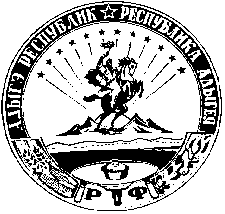 АДЫГЭ РЕСПУБЛИКМуниципальнэ образованиеу«Шэуджэн район»иадминистрацие385440, къ. Хьакурынэхьабл,ур. Шэуджэным ыцI, 9